Fornavn Etternavn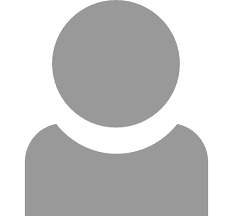 Adresse, postnummer 
Tlf | E-post  LinkedIn 
født: dd.mm.årNøkkelkompetanseKort oppsummering av dine kvalifikasjoner rettet mot den stillingen du søker på. Relevant arbeidserfaringAug 2017 – nå			Stillingstittel, selskap                                  	Kort beskrivelse av dine arbeidsoppgaver og ansvarsområder                                                                     Aug 2015 – Juni 2017    	Stillingstittel, selskap                                   	Kort beskrivelse av dine arbeidsoppgaver og ansvarsområder                                                                     UtdanningAug 2012 – Juni 2015     	Navn på skole/høyskole/universitet                                    	Beskrivelse av studieretningAug 2009 – Juni 2012     	Navn på skole/høyskole/universitet                                    	Beskrivelse av studieretningAnnen arbeidserfaringAug 2004 – Juni 2009     	Stillingstittel, selskap Aug 1999 – Juni 2009     	Stillingstittel, selskapAnnetSpråk                            	Nivå skriftlig, nivå muntligKurs                              	Kursnavn                                    	Kort beskrivelse av kursIT	                             	Beskrivelse av datakunnskaperVerv/Frivillig arbeid        	Ansvar, navn på organisasjon                                   	Kort beskrivelse av oppgaver